KONTAKTNÍ ÚDAJEIČ: 712 25 773Zřizovatel: Město BojkoviceZahájení činnosti: 1. 1. 2005Statutární zástupce: Mgr. Marie MiškóciováAdresa ředitelství:Sociální služby Města Bojkovice, p. o.Černíkova 965, 687 71  BojkoviceTel.: 572 625 316, 572 625 317, 572 625 117Mobil: 606 681 002, 721 107 649E-mail:reditel@dps-bojkovice.czekonom@dps-bojkovice.czsoc.pracovnik@dps-bojkovice.czucetni@dps-bojkovice.czWeb: www.dps-bojkovice.czZaregistrovaný druh služby: pečovatelská službaIdentifikátor sociální služby: 907 6 518Domy s pečovatelskou službou:DPS Černíkova 965, 687 71  BojkoviceDPS Tovární 1020, 687 71  BojkoviceÚVODVážení čtenáři, příznivci naší organizace,jako každý rok i letos vám předkládám výroční zprávu o činnosti.Rok 2019 byl pro nás příležitostí oslavit 25 let založení DPS 1. Tato událost nás přiměla tak trochu bilancovat a také se o tuto radost podělit s našimi obyvateli a společně to oslavit. Při tomto ohlédnutí zpět mohu konstatovat, že i když se řada věcí v průběhu let změnila, smysl naší práce zůstává stejný. Nabízet pomocnou ruku potřebným, učit se neustále novým věcem a tím zvyšovat odbornost personálu, hledat cesty, jak účinně pomoci a vše, mnohdy i přes osobní vyčerpání, zvládat s úsměvem. Charakter organizace se pozná především podle přístupu jejích pracovníků. Zaslouží si velké poděkování za obětavé a náročné zvládání svých povinností, vzájemnou toleranci a podporu. Zvláštní poděkování patří těm, kteří vnímají svou práci jako poslání a dokáží se nabídnout i v mimopracovní době. Velmi si přeji, aby naše organizace zůstávala místem, kde dokážeme našim klientům poskytnout kvalitní odbornou pomoc a péči.Mgr. Marie Miškóciováředitelka organizace ORGANIZAČNÍ STRUKTURAVZDĚLÁVÁNÍ ZAMĚSTNANCŮ Vzdělávací akce a programy jsou plánovány v souladu se z. č. 108/2006 Sb., o sociálních službách, v platném znění. Minimální rozsah dalšího vzdělávání u sociálního pracovníka a pracovníků v sociálních službách stanovený zákonem je 24 hodin za kalendářní rok. Pracovníci si díky tomu upevňují, obnovují a doplňují své vědomosti a dovednosti. Ostatní pracovníci si kvalifikaci doplňují dle aktuálních potřeb na danou pracovní pozici a také dle změn zákonů a platných právních norem.Vzdělávací akce a programy v roce 2019:Péče o vlastní pohybový aparátMetody a techniky aktivizace a manipulace využitelné v sociálních službáchKomunikace s osobami s demencíJak provozovat centrum pro rodinné pečující včetně příkladů dobré praxe. Vznik center pro rodinné pečující z hlediska efektivnosti.Psychické poruchy u seniorůNáhlé zhoršení stavu klienta I. „A co teď?“Sociální služby – aktuality a praxeÚskalí pečujícíchOdborná stáž – Sociální služby Uherské Brod (pečovatelské služba)Školení řidičůŠkolení BOZPAktuality ve mzdovém programu Perm 2019Roční zúčtování mezd 2019Sociální služby v EvropěJak úspěšně jednat s lidmi v prostředí sociálních služebNové trendy v sociálních službách v roce 2019Pravidelná setkání zástupců členů ČAPSPravidelná setkání ředitelů a členů APSSPravidelná setkání poskytovatelů sociálních služebSamotná obsluha tlakových nádobObsluha vyhrazených plynových zařízeníTERÉNNÍ PEČOVATELSKÁ SLUŽBANaše organizace poskytuje terénní pečovatelskou službu dle zákona č. 108/2006 Sb. a vyhl. č. 505/2006 Sb., v platném znění. Pečovatelská služba je určená osobám, které mají sníženou soběstačnost z důvodu věku, chronického onemocnění nebo zdravotního postižení, rodinám s dětmi, jejichž situace vyžaduje pomoc jiné fyzické osoby.Pečovatelská služba zajišťuje pomoc při zvládání běžných úkonů péče o vlastní osobu, pomoc při osobní hygieně nebo poskytnutí podmínek pro osobní hygienu, poskytnutí stravy nebo pomoci při zajištění stravy  a pomoc při zajištění chodu domácnosti.   Základní činnosti doplňuje široká škála fakultativních činností jako je např.: pedikúra, doprava klientů s použitím služebního auta, vyřizování úředních záležitostí, opravy domácích spotřebičů, zapůjčení zdravotnických pomůcek (polohovací postel, invalidní vozík, chodítko), zapůjčení termojídlonosičů apod.Pečovatelská služba je poskytována za úhradu, na základě písemné smlouvy mezi klientem                            a poskytovatelem. Vždy je poskytována individuálně, dle domluvy s klientem. V loňském roce byla služba poskytována ve dvou domech s pečovatelskou službou v Bojkovicích                a v domácnostech klientů v těchto obcích: Bojkovice, Krhov, Bzová, Žítková, Komňa, Záhorovice, Rudice a Pitín. Časová dostupnost služby je od pondělí do neděle - od 7:00 hod. do 20:00 hod. (dle aktuálně zaplněné kapacity služby a individuálních potřeb klientů). V roce 2019 využilo pečovatelskou službu 263 klientů (z toho 187 žen a 76 mužů). Nejstaršímu klientovi bylo 97 let a nejmladšímu 29 let. V přímé péči jsme strávili 7443,9 hodin, rozvezli jsme 21 243 obědů, vyprali 2863,5 kg prádla.V naší organizaci absolvovali odbornou praxi studenti z Církevní střední školy pedagogické a sociální Bojkovice a ze Střední školy pedagogické a sociální Zlín. Na stáž pak přijely také kolegyně ze Sociálních služeb Uherský Brod.STATISTIKA OBYVATEL DPS ČERNÍKOVA A DPS TOVÁRNÍ K 31. 12. 2019Celkový počet bytů v obou domech s pečovatelskou službou je 143.                                                          57 bytů je v DPS Černíkova a 86 bytů je v DPS Tovární.                                                                         Nejstarší obyvatelce bylo 93 let a nejmladší 56 let.FINANČNÍ ZPRÁVAHlavní činností organizace je provozování Domů s pečovatelskou službou na ulici Černíkova  na ulici Tovární  poskytování pečovatelské služby ve městě Bojkovice a přilehlých obcích. Jedná se o tyto obce - Záhorovice, Krhov, Bzová, Žítková, Komňa, Pitín, Rudice.Doplňkovou činností organizace je pronájem nebytových prostor. Jedná se o ordinaci praktického lékaře, ordinace stomatologů a kadeřnictví.Organizace nevlastní žádný dlouhodobý hmotný nebo nehmotný majetek, budovy jsou ve vlastnictví Města Bojkovice. V drobném dlouhodobém nehmotném majetku je evidováno programové vybavení.  Drobný dlouhodobý hmotný majetek od 3.000,-- Kč do 40.000,-- Kč pořizuje organizace dle aktuálních potřeb. V roce 2019 byly zakoupeny 2 nové pračky a 1 sušička, z důvodu narůstajících služeb. Dále byla zakoupena nová počítačová technika.Hlavními náklady organizace jsou kromě pořizování majetku potřebného k zajištění provozu také spotřeby energií, mzdové náklady a náklady na opravy a udržování. V roce 2019 byly provedeny opravy kuchyňských linek na DPS 1 – Černíkova. Byly vyměněny výplně balkónových zábradlí na DPS 1 – Černíkova. Dále z důvodu bezpečnosti obyvatel a dodržování pravidel požární ochrany byla namontována kouřová čidla na chodbách obou budov a byly vyměněny některé dveře za bezpečnostní a protipožární.Náklady na doplňkovou činnost jsou nulové.Mezi hlavní výnosy organizace patří tržby za pečovatelské služby a tržby za nájemné bytů. V doplňkové činnosti se jedná o tržby za pronájem nebytových prostor.Nájemné u bytových i nebytových prostor je každoročně navyšováno o míru inflace.Za pronájem budov byla zřizovateli odvedena částka 1.350.000,00 Kč.Tržby za pečovatelské úkony základní činily částku 1.087.245,00 Kč. (zvýšení o 14%)Tržby za pečovatelské úkony fakultativní činily částku 69.303,00 Kč. (zvýšení o 2%)Dále byla organizace financována prostřednictvím dotací:Zlínský kraj                                              2.661.190,00 Kč    (byla poskytnuta požadovaná částka v plné výši)            Zřizovatel Město Bojkovice                   890.000,00 KčOrganizaci byly poskytnuty i finanční prostředky formou účelového daru, a to na kulturní, sportovní a sociální potřeby klientů. Dary nám poskytla firma Albo Schlenk, Bojkovice v celkové částce 4.000,00 Kč. Za tyto peníze můžeme našim klientům zpříjemnit jejich pobyt v našich zařízeních formou kulturního nebo sportovního vyžití.SOUHRN ČINNOSTÍ ZA ROK 2019LEDEN23. 1. 2019 – Divadelní představení dětí ze ZŠ Štefánikova 957 v Bojkovicích. Tentokrát s Mravenčí pohádkou.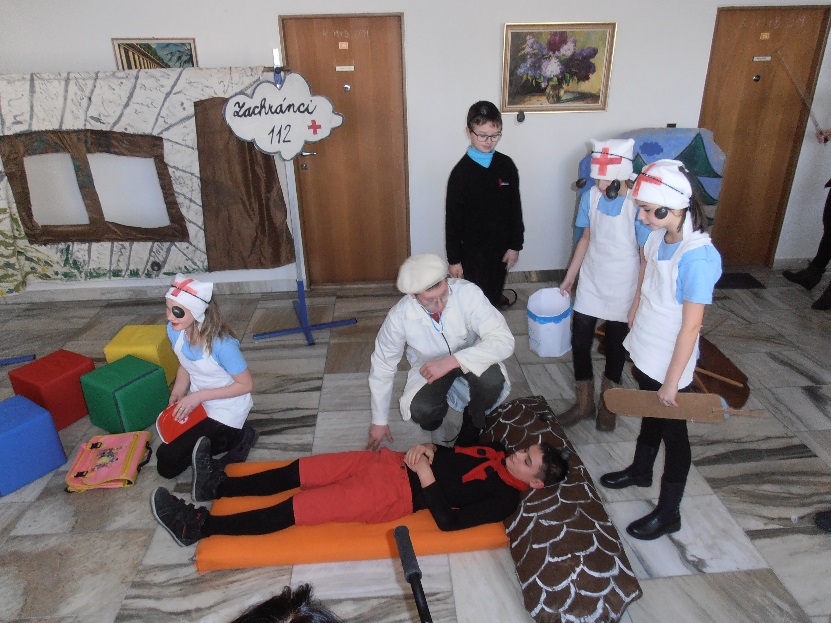 BŘEZEN8. 3. 2019 – Návštěva dětí z MŠ Bojkovice, přišly popřát našim klientkám k MDŽ.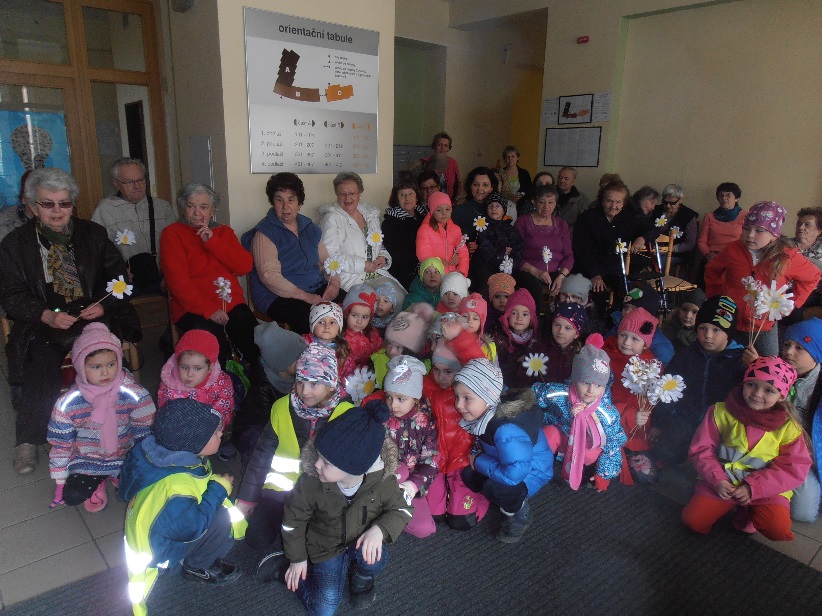 DUBEN 3. 4. 2019 – Návštěva dětského folklórního souboru Světlovánek.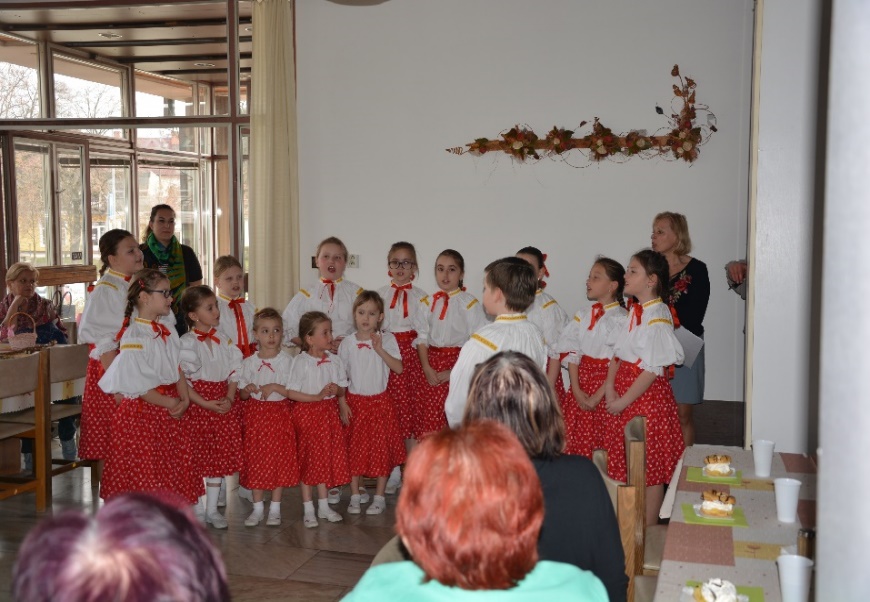 29. 4. 2019 – Koncert žáků ze ZUŠ Bojkovice.ČERVEN26. 6. 2019 – Výlet do Valašského Meziříčí a okolí.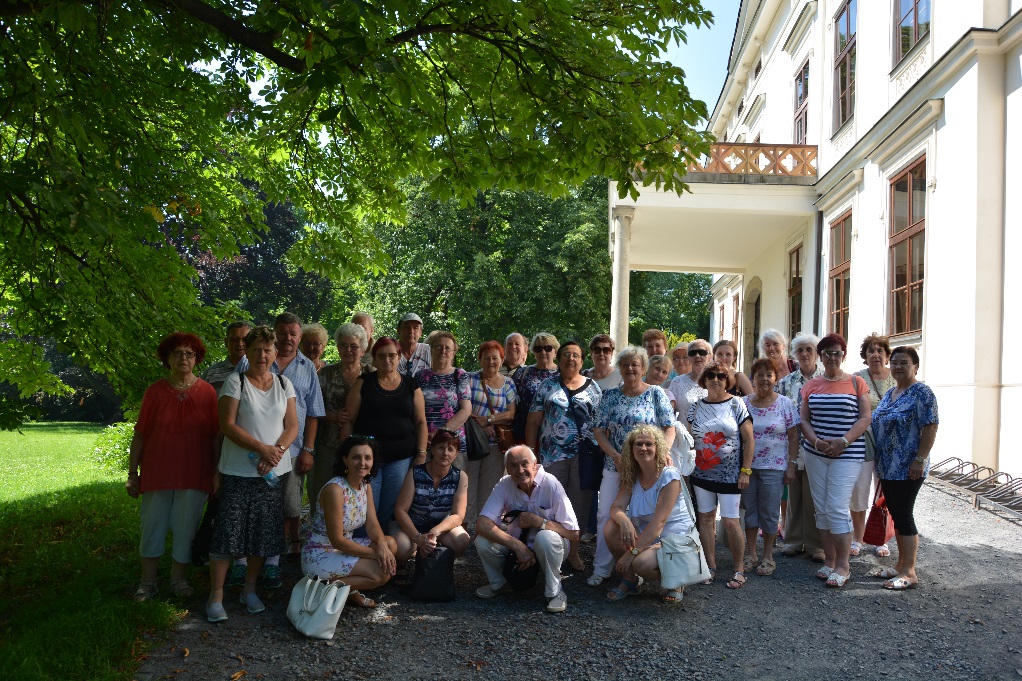 ČERVENEC30. 7. 2019 DPS 1 a 31. 7. 2019 DPS 2 – Přednáška o včelách a medu s panem Mgr. Radimem Koudelou.SRPEN22. 8. 2019 – Oslava 25. let založení DPS 1.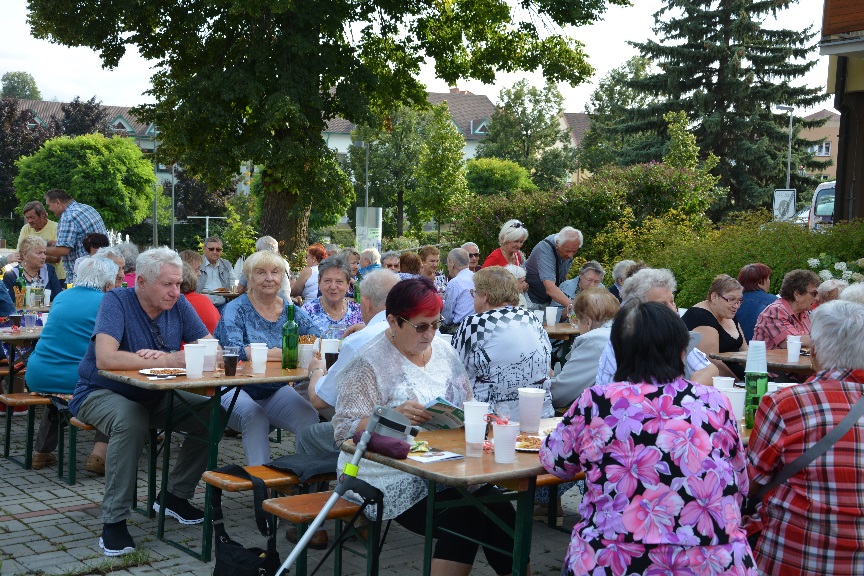 ŘÍJEN1. 10. 2019 – Návštěva dětí z MŠ Bojkovice u příležitosti Dne seniorů.LISTOPAD13. 11. 2019 – Světový den laskavosti s dětmi ze ZŠ Štefánikova 957, které nám představily tvorbu ze školního divadla NeNuda.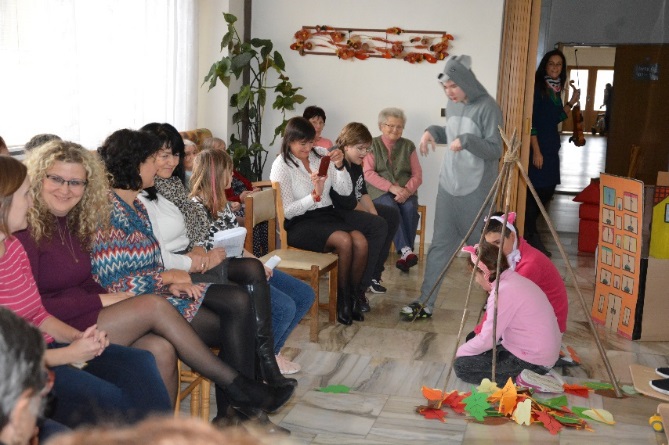 20. 11. 2019 – Kateřinská zábava v DPS Černíkova.PROSINEC8. 11. 2019 – Hudební odpoledne se žáky ZUŠ Bojkovice.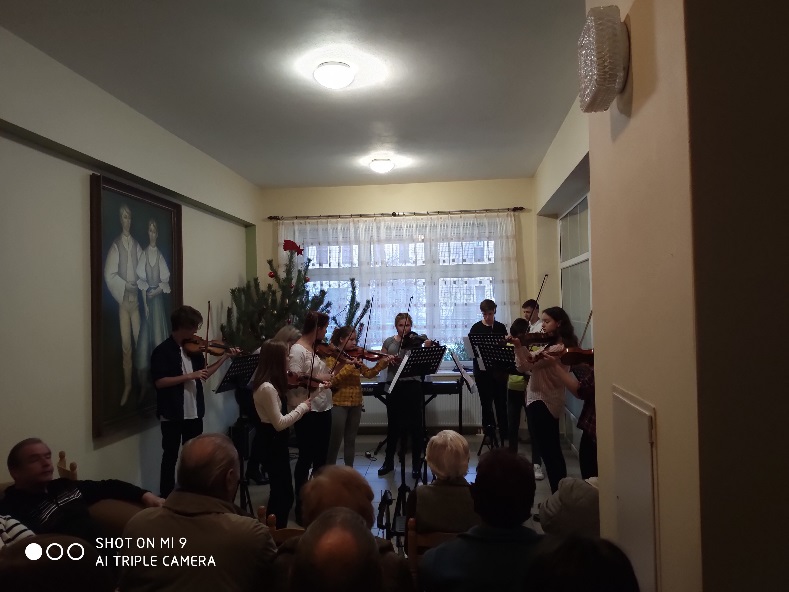 12. 12. 2019 – Předvánoční setkání s dětmi z MŠ Bojkovice.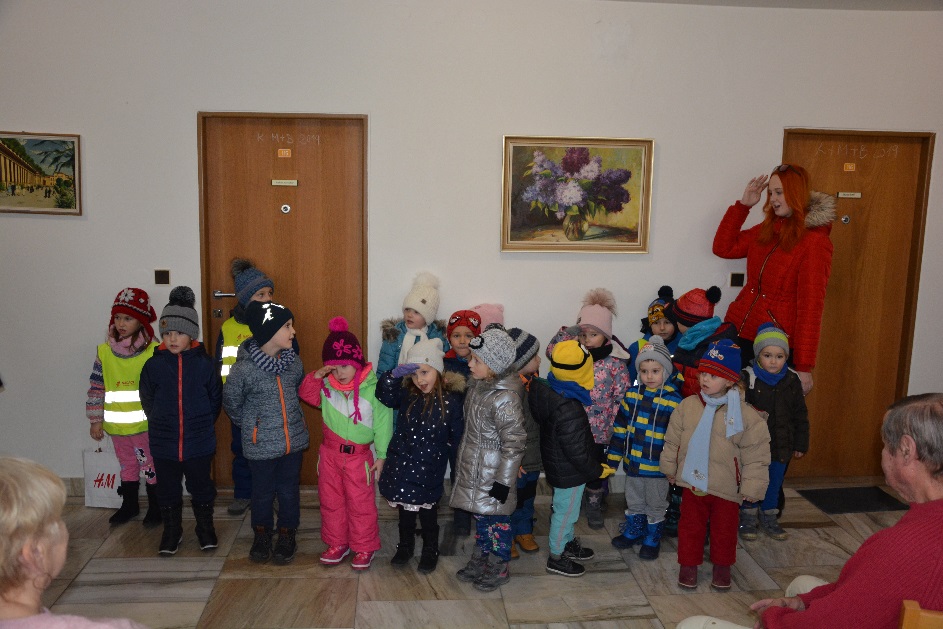 PODĚKOVÁNÍDěkujeme všem, kteří nás v roce 2019 podpořili.Město Bojkovice                                              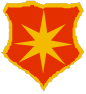 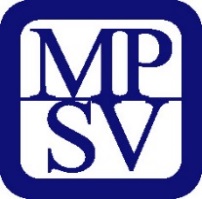 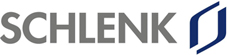 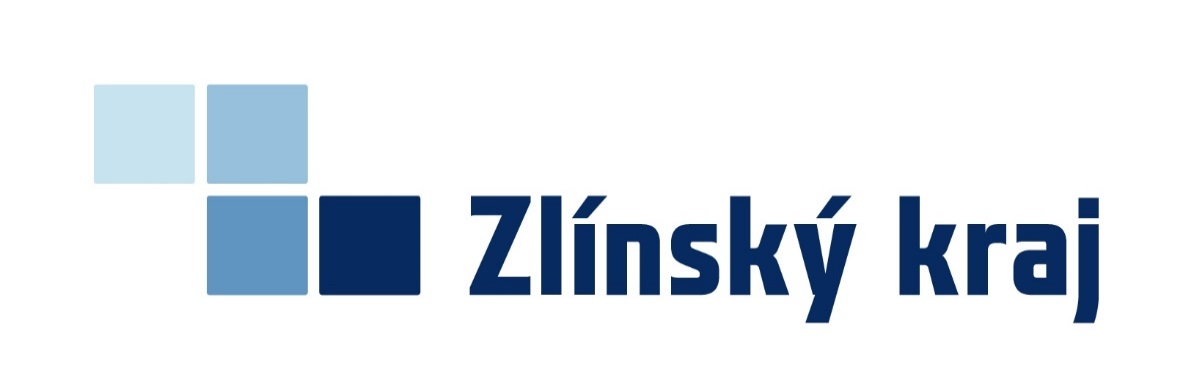 Zpracovaly:Mgr. Marie MiškóciováJana GorčíkováIrena Dubovská, DiS.Vendula KojeckáPracovní zařazeníPočet pracovníkůJménoředitelka1Mgr. Marie Miškóciováekonomka1Jana GorčíkováÚčetní1Vendula Kojeckásociální pracovnice1Irena Dubovská, DiS.pečovatelka6Ladislava LukášováGabriela BerčíkováVěra HiermannováOldřiška StehlíkováJarmila ViceníkováHelena Urbánkováuklízečka2Iveta SmákováMarkéta Urbánkováúdržbář1Pavel GroschaftPohyb obyvatel v DPS Černíkova a v DPS Tovární Pohyb obyvatel v DPS Černíkova a v DPS Tovární Pohyb obyvatel v DPS Černíkova a v DPS Tovární Pohyb obyvatel v DPS Černíkova a v DPS Tovární DPS ČerníkovaDPS TovárníCelkemOdchod do soukromí---Odchod do DS112Úmrtí459Nástup5611Výměna bytu v rámci DPS1-1